Objednávka 19/11/2021Dobrý den, objednávám pro lékárnu ÚPMD a následně pro ÚHKT :Imbruvica 140 mg 90 cps  kód SÚKL: 0210187..... XXX balení (vysoutěženo - jednotková cena bez DPH nákupní XXX Kč)Děkuji za vyřízení objednávky a prosím o její potvrzení i předpokládané datum doručení.S pozdravem a přáním příjemného dneMargita KlusákováLékárna ÚPMDÚstav pro péči o matku a dítěPodolské nábř. 157147 00 Praha 4Potvrzujeme, že dne 19.11.2021  jsme přijali Vaši objednávku  a tuto objednávku akceptujeme.Dodáno bude do 24.11.2021Cena bez DPH: 122.971,50 Kčpá 19. 11. 14:12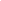 po 22. 11. 11:54
Jitka Zdychyncová
Customer Service Specialist

Janssen-Cilag s.r.o.
Walterovo náměstí 329/1
158 00 Prague 5 – Jinonice,  Czech Republic
Mob. phone +420 724 111 678
objednavky.janssen@its.jnj.com18.12.2021 - 3.1.2022 bude  sklad UZAVŘEN !!!23.12. – 31.12.2021 čerpám dovolenou